PanamaPanamaPanamaPanamaNovember 2029November 2029November 2029November 2029MondayTuesdayWednesdayThursdayFridaySaturdaySunday1234Separation Day (from Columbia)567891011Primer Grito de Independencia12131415161718192021222324252627282930Independence DayNOTES: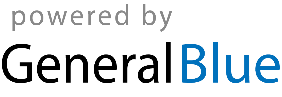 